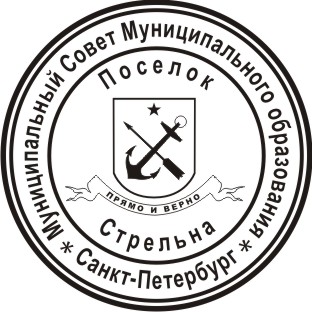 МУНИЦИПАЛЬНЫЙ СОВЕТ ВНУТРИГОРОДСКОГО МУНИЦИПАЛЬНОГО ОБРАЗОВАНИЯ САНКТ-ПЕТЕРБУРГА ПОСЕЛОК СТРЕЛЬНАVI СОЗЫВАРЕШЕНИЕ   от 20 октября 2020 г.                                                                                                        № 57Об утверждении  структуры Местной администрации Муниципального образования поселок Стрельна на 2021 год	В соответствии с пунктом 1 статьи 46 Устава Внутригородского муниципального образования Санкт-Петербурга поселок Стрельна МУНИЦИПАЛЬНЫЙ СОВЕТРЕШИЛ:Утвердить структуру Местной администрации Муниципального образования поселок Стрельна на 2020 год согласно приложению 1 к настоящему решению. Контроль за исполнением настоящего решения возложить на Главу Муниципального образования, исполняющего полномочия председателя Муниципального Совета Беленкова В.Н.Настоящее решение вступает в силу с 01 января 2021 года.Глава Муниципального образования, исполняющий полномочияпредседателя Муниципального Совета			                                  В.Н. БеленковПриложение 1к Решению Муниципального Совета Муниципального образования поселок Стрельна от  20 октября 2020 г. № 57Структура Местной администрации  Муниципального образования поселок Стрельна на 2021 год